RESUMÉNAMEC/o- CONTACTEmailPOSITIONRANJIT +971503718643Ranjit.264729@2freemail.com CAMP & CATERING OPERATIONS MANAGER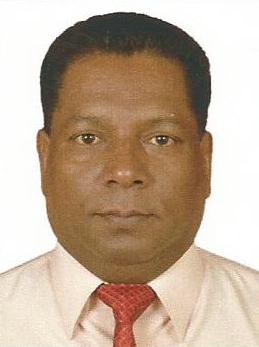 EXPERIENCE: 30 YearsAdministration Manager     Oct 2014 to dateIRIS Health Services, Kolkata, IndiaAdministration of the day to day operations of Healthcare facilities for a 180 bed Hospital in Kolkata, India.Ensure that all departments (Administration, Doctors, Nursing, Marketing, Stores, Pharmacy,Catering, Laundry& Maintenance) is operated to the highest standards in line with agreed Budgets & Targets.Consult regularly with Department Heads.Attend meetings with governing bodies and comply with statutory and legal requirements for Health & Safety, Fire, Licensing and Food Handling as per the regulations.Achieved in training all departments to keep proper documentations of all activities as the organization is looking forward to ISO Certification. Created an Audit Team for regular auditing of all records & documentations required for ISO Certification process.Operations Manager     Jan 2013 to June 2014(Catering & Facility)AMBMEAD, Abu Dhabi, UAEAdministration of the day to day Camp operations for a 5340 man camp in Hameem and Catering Services for 3000 in Mafraq, Abu Dhabi.Ensure that all departments (Accommodation, Catering, Laundry, Maintenance, Super Market and Medical Clinic) is operated to the highest standards in line with the Mission Statement, Values, and agreed Budgets & Targets.Conduct regular QA & HACCP Audits. Comply with statutory and legal requirements for Health & Safety, Fire, Licensing and Food Handling as per the regulations of Zones Corp, Police, Civil Defense and Abu Dhabi Food Control Authority. Train the 178 workforce to these regulations.Achieved in reducing the Operational Cost by 27% (Food Cost by 36% by controlling issuing of Raw materials from the Store, reduce wastage due to uncontrolled production; Maintenance Cost by 23% by proper Preventive Maintenance on all equipment, Staff re-trained for better work output; Reduced Overtime paid and reduce wastage of Materials & Stationary in general and identify & procure from Vendors with competitive prices.Dining Facility Manager                                              Jul 2012 to Jan 2013(Catering)KBR(UK), KAIA, Kabul, AfghanistanExecute the day to day operations of providing Catering Services to 5000 NATO Military Forces and Civilians in KAIA, Kabul, Afghanistan.Comply with statutory and legal requirements for Health & Safety, Fire and Food Handling as per the regulations of NATO & US Military. Assign duties and responsibilities to 105 staff in accordance to the requirements.Achieved commendations from NATO & ISAF Military Officers for Performance Management, Safety Management, Quality Management, Process Improvement & Staff Management and Training Programs.Facility Manager                                                            Jan 2011 to May 2012(Catering & Facility)Sanjiban Hospital, Kolkata, IndiaExecute the day to day operations of providing Catering, Front Desk, Stores, Housekeeping, Laundry, Transport & Maintenance services.Comply with statutory and legal requirements. Conduct QA Audits. Assign duties and responsibilities to 300 staff in accordance to the requirements. Appreciated for Performance Management, Safety Management, Co-ordination, Quality Management, Process Improvement & Staff Management and Training Programs.Assistant Operations Manager                                    May 2009 to Jun 2010(Catering & Support Services)Gulf Catering Company, IraqAdministration of the day to day operations of providing Catering and Support Services to 24000 US Military Forces and Civilians in FOB Taji Air Base, Iraq.Conduct HACCP & QA Audits. Comply with statutory and legal requirements for Health & Safety, Fire and Food Handling as per the regulations of US Military. Train 580 staff in accordance to the requirements.Achieved commendations from US Military & KBR for Performance Management, Safety Management, Quality Management, Process Improvement & Staff Management and Training Programs.Project Manager                                                                  Apr 2008 to Mar 2009(Catering & Support Services)ALMCO Life Support, IraqAdministration of the day to day operations of Catering and Support Services to 1800 US Military Forces, Security Forces and Civilians in FOB (Logistics) Abu Gharib, Iraq.Conduct HACCP & QA Audits. Comply with statutory and legal requirements for Health & Safety, Fire and Food Handling as per the regulations of US Military. Achieved commendations from US Military& ANHAM Logisticsfor Performance Management, Safety Management, Process Improvement & Staff Management and Training Programs with a team of 58 staff.Assistant Operations Manager                                  Oct 2004 to Feb 2007(Catering & Support Services)Gulf Catering Company, IraqAdministration ofthe day to day operations of Catering and Support Services to 28000 US Marine Corp and Civilians in FOB Al Taquaddum Air Base, Iraq.Conduct HACCP & QA Audits. Comply with statutory and legal requirements for Health & Safety, Fire and Food Handling as per the regulations of US Military.Assign duties and responsibilities to 630 staff in accordance to the requirements.  Achieved commendations from US Marine Corp & KBR for Performance Management, Safety Management, Process Improvement & Staff Management and Training Programs.Food Services Manager                                                Aug 2003 to Jun 2004(Catering Services)Eurest Support Services, IraqAssist the Catering Manager for day to day Catering operations in FOB Al Hilla, Iraq.Catering to 8000 US Military, Security Services & Civilians and maintaining high standards in Safety, Food Hygiene & Sanitation as per the US Military.Team leader for 95 staff.Achieved commendations from Joint Task Force, US Military & KBR for Safety Management, Process Improvement & Staff Management and Training Programs.Restaurant Manager                                                         May 1998 to Nov 2002Sheraton Kuwait Hotel, KuwaitExecute the day to day operations at BUKHARA Indian Restaurant. Achieved higher Revenue through better Menu planning, Cost Control & Effective Selling, Quality Management, Process Improvement & Staff Management and Training Programs. Team leader for 18 staff.Restaurant Manager                                                         Nov 1995 to Aug 1997Sheraton Gulf Hotel, Doha, QatarExecute the day to day operations at AL BANOUCHE All Day Dining Restaurant. Achieved higher Revenue through better Menu planning, Yearly Forecast & Budget, Cost Control, Effective Selling, Daily Buffet Menu, Specialty Night Menus & A-La-Carte menu, Quality Management, Process Improvement & Staff Management and Training Programs.Team leader 32 staff.Banquet Manager                                                               Jan 1993 to Oct 1995The Kenilworth Hotel, Kolkata, IndiaExecute the day to day operations of the Banquet Hall for Conferences, Seminars, Launching Ceremonies, Weddings, Birthday Party and Cocktail Parties.Achieved higher Revenue through better Menu planning, Yearly Forecast & Budget, Cost Control, Quality Management, Process Improvement & Staff Management and Training Programs.Team leader for 20 staff.Catering Manager                                                                Aug 1992 to Dec 1992Rezayat Catering Services, Saudi ArabiaExecute the day to day operations of providing Life Support Services (Accommodation, Catering, Laundry & Maintenance) to 1500 residents of various companies.Conduct regular QA & HACCP Audits. Comply with statutory and legal requirements for Health & Safety, Fire, Licensing and Food Handling as per the regulations of the Police, Civil Defense and Food Control Authority. Train the 96 staff to these regulations. Appreciated for Performance Management, Safety Management, Co-ordination, Quality Management, Process Improvement & Staff Management and Training Programs.Restaurant Manager                             Jun 1991 to Jul 1992WG Maurya-Patna, IndiaExecute the day to day operations at VAISHALI Restaurant. Menu planning, Yearly Forecast & Budget, A-La-Carte menu & Cost Control.Team Leader 19 staff.Appreciated for Performance Management, Safety Management, Co-ordination, Quality Management, Process Improvement & Staff Management and Training Programs.Captain                                                                                  Jul 1986 to Jun 1990Sheraton Dubai Hotel, UAEWaiter                                                                                    Oct 1983 to Oct 1985Sheraton Bahrain Hotel, BahrainBusboy                                                                                  Mar 1982 to Jan 1983Hotel Oberoi Towers, Mumbai, IndiaEducational QualificationsBachelor of Commerce    -------- University of Calcutta in 1981H S C  -------------------------------- West Bengal Council of Higher Secondary Education in 1979I C S E ------------------------------- ICSE Council, New Delhi in 1975Certified CoursesCertificate in F&B Management, Hospitality Supervision, Bar & Beverage Management in 1998 (American Hotel & Motel Association, USA).Diploma in Food & Beverage Management in 1995 (Calcutta, India).Diploma in Computer Application in 1991 (Calcutta, India).Training completedSheraton "ASSERTIVENESS TRAINING"Sheraton "F&B Training"Sheraton "GUEST SATISFACTION STANDARDS" CourseSheraton "FIRST-AID TRAINING"KBR "SERVSAFE" ProgramGCC “ FIRE SAFETY” TrainingGCC “ HACCP” TrainingGCC “ ISO 22000 & 9001 TrainingAdditional InformationExperience: 30 years of comprehensive experience in Hotel, Industrial Catering, Life Support Services & Health Care Services. Achieved commendations for Food Service Operations, Logistics, Cost Management and Safety Management. Experienced in directing and improving operations through strategic planning and effective management of staff and budget. Team builder, implement best practice to streamline process and motivate a multinational workforce to peak. Ability to deal effectively and positively with both peers and clienteles.Objectives: I seek a challenging and responsible position in an enterprising organization where opportunities exist for knowledge enhancement and professional growth. To be able to meet or exceed Client expectations within the Company's policies & procedures. To lead a team to achieve all the required standards of operations as per the Organizations policies & procedures.Competencies: I am Positive, have the Energy & Skill, I can work with Diversity and I respect People, Policies & Rules. I have good Management skills with the ability to lead a multinational workforce. Pay attention to details. Work well under pressure in tight or short time requirements and manage the available resources efficiently. Skilled in strategic development and execution to raise Revenue and reduce operating cost.Personal detailsGender :   MALE                                              Marital Status:    MARRIEDNo of Dependents:        3Age:  56 years                           Height:  167 cms                          Weight:  78 KgsPassport detailsPlace of Issue:         Kolkata       Date Of Issue:          14-02-2011Expiry date:              13-02-2021Language SkillsENGLISH:           Read, Write & SpeakHINDI:                 Read, Write & SpeakBENGALI:           Read, Write & SpeakDriving License:Country of Issue              Number                                    Type                                     Validity        UAE                                                                     Light Motor Vehicle                     23-11-2023       INDIA                                                                    Light Motor Vehicle                     18-01-2021